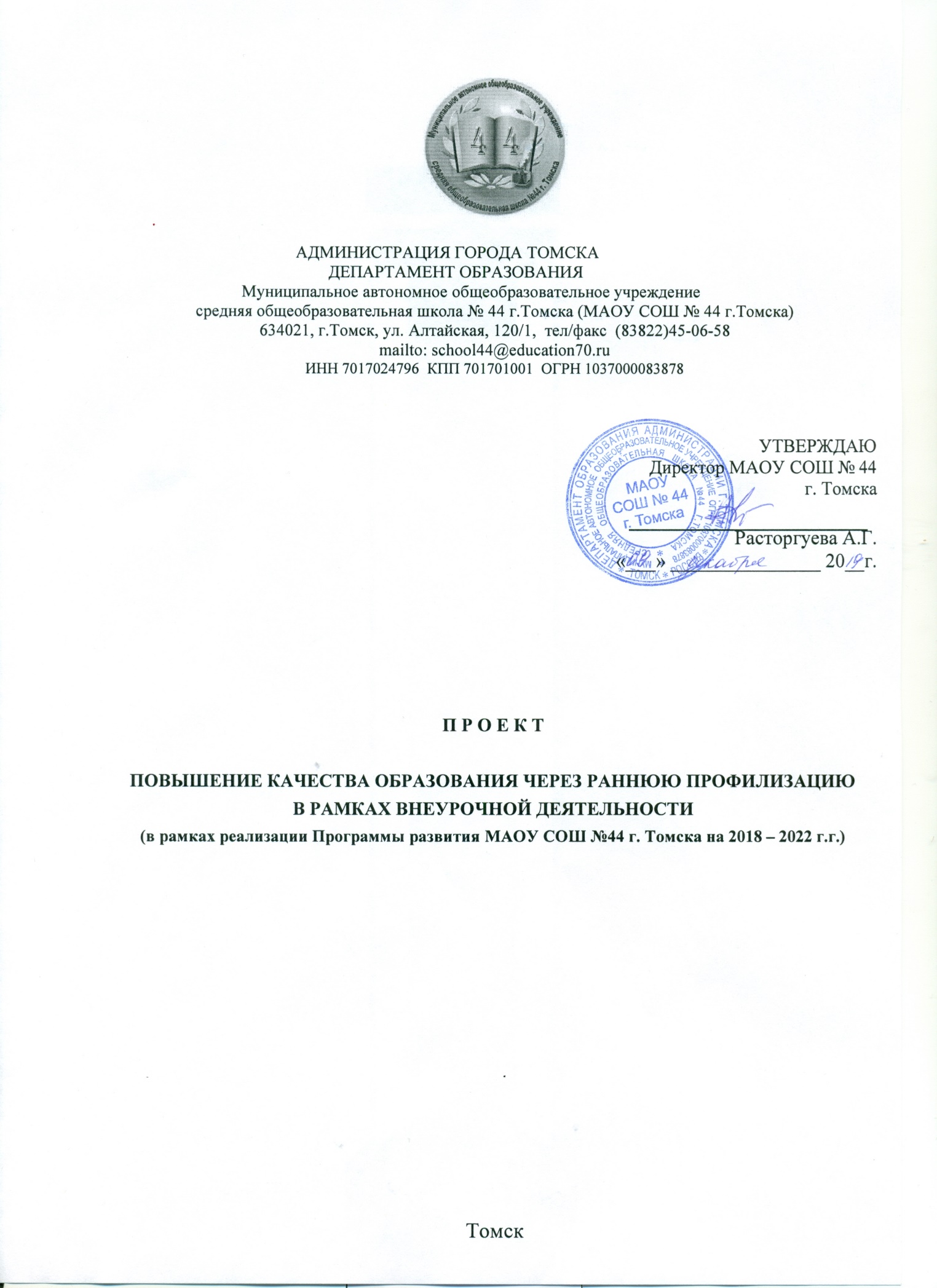 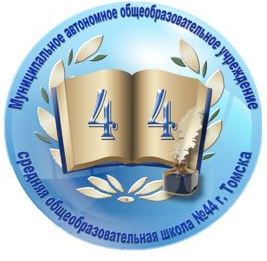 АДМИНИСТРАЦИЯ ГОРОДА ТОМСКА  ДЕПАРТАМЕНТ ОБРАЗОВАНИЯ Муниципальное автономное общеобразовательное учреждениесредняя общеобразовательная школа № .Томска (МАОУ СОШ № .Томска).Томск, ул. Алтайская, 120/1,  тел/факс  (83822)45-06-58  mailto: school44@education70.ruИНН 7017024796  КПП 701701001  ОГРН 1037000083878УТВЕРЖДАЮДиректор МАОУ СОШ № 44г. Томска                                                                                                                  Расторгуева А.Г.П Р О Е К ТПОВЫШЕНИЕ КАЧЕСТВА ОБРАЗОВАНИЯ ЧЕРЕЗ РАННЮЮ ПРОФИЛИЗАЦИЮ В РАМКАХ ВНЕУРОЧНОЙ ДЕЯТЕЛЬНОСТИ(в рамках реализации Программы развития МАОУ СОШ №44 г. Томска на 2018 – 2022 г.г.)ТомскСОДЕРЖАНИЕТема проекта: Повышение качества образования через раннюю профилизацию в рамках внеурочной деятельности……………………………………………………………………… 3Обоснование проекта ………………………………………………………………………….. 3 Актуальность проекта …………………………………………………………………………3 Нормативно-правовое обеспечение инновационного проекта ……………………………. 3 Проблема и степень её теоретической и практической проработанности ……………….. 4Цель. Задачи. Объект проектной деятельности. Предмет проектной деятельности. Гипотеза…………………………………………………………………………………………. 6  Научно – теоретическое и научно-методическое обоснование проекта …………………… 7Обоснование идеи проекта и механизмы его реализации ………………………………….. 10 Сроки и этапы реализации проекта ………………………………………………………….. 14Ⅶ. Перспективы развития проекта   …………………………………………………………..  19Ⅷ. Обоснование наличия необходимых ресурсов реализации проекта…………………..... 20СПИСОК ИСПОЛЬЗОВАННОЙ ЛИТЕРАТУРЫ …………………………………………….. 22 Тема проекта: Повышение качества образования через раннюю профилизацию в рамках внеурочной деятельности.Обоснование проекта Актуальность проектаВ настоящее время одной из приоритетных задач школы является совершенствование учебного процесса в целях формирования саморазвивающейся личности, которая способна организовывать и планировать свою деятельность в изменяющихся условиях.Федеральный закон «Об образовании в Российской Федерации» от 29.12.2012 года № 273-ФЗ, Национальная доктрина образования в Российской Федерации (постановление Правительства РФ от 04.10.2000 № 751), федеральные государственные образовательные стандарты основного и среднего общего образования и другие документы поставили перед образованием новые цели. Динамичное развитие российского общества требует формирования в человеке не столько социально-типичного, сколько ярко индивидуального, позволяющего ему стать и оставаться самим собой в быстро изменяющемся социуме. Кроме того, психологи и социологи отмечают, что нынешним школьникам свойственны прагматичность мыслей и действий, закрепощенность и независимость, а это, в свою очередь, детерминирует применение педагогами новых подходов и методов во взаимодействии с учащимися. Одним из важных этапов модернизации образования стала профилизация школы, оказавшаяся более сложной в практической реализации, чем представлялось. Основная педагогическая идея профилизации школы заключается в том, чтобы обеспечить реальную дифференциацию в образовательном процессе, личное и профессиональное самоопределение обучающегося. Организация профильного обучения выявила проблему выбора путей осуществления способов и механизмов перевода школы в профильную (профилизированную).Внеурочная деятельность школьников, объединяет все виды деятельности (кроме урочной), в которых возможно и целесообразно решение задач их развития, воспитания и социализации. Применительно к старшей школе главной целью воспитания и социализации обучающихся Стандарт определяет формирование культуры самоопределения. 2.2. Нормативно-правовое обеспечение инновационного проектаОсновой для разработки данного проекта являются следующие нормативно-правовые документы: - Конституция РФ;- Федеральный закон «Об образовании в Российской Федерации» от 29.12.2012 года № 273-ФЗ; - приказ Министерства образования и науки Российской Федерации от 17.12.2010 N 1897 «Об утверждении федерального государственного образовательного стандарта основного общего образования» (Зарегистрировано в Минюсте РФ 01.02.2011 N19644);- приказ Министерства образования и науки РФ от 29 декабря 2014 года № 1644 «О внесении изменений в приказ Министерства образования и науки Российской Федерации от 17 декабря 2010 года № 1897 «Об утверждении федерального государственного образовательного стандарта основного общего образования» (зарегистрировано в Минюсте РФ 6 февраля 2015г., регистрационный № 35915);- приказ Министерства образования и науки Российской Федерации от 17.05.2012 N 413 «Об утверждении федерального государственного образовательного стандарта среднего общего образования» (Зарегистрировано в Минюсте РФ 07.06.2012 N24480); - письмо Министерства образования и науки Российской Федерации от 12.05.2011 №03-296» Об организации внеурочной деятельности при введении ФГОС основного общего образования»;- постановление Главного Государственного санитарного врача Российской Федерации «Об утверждении СанПиН 2.4.2.2821-10 «Санитарно-эпидемиологические требования к условиям и организации обучения в общеобразовательных учреждениях» от 29.12.2010 № 189 (зарегистрировано в Минюсте Российской Федерации 03.03.2011 № 19993);- Федеральный проект «Успех каждого ребенка».Нормативно-правовое обеспечение используется при проектировании образовательного пространства, направленного на создание модели ранней профилизации обучения через реализацию пропедевтики и расширение возможностей изучения учебных предметов в рамках внеурочной деятельности на уровне основного и среднего общего образования. Проблема и степень её теоретической и практической проработанности.Результаты диагностики обучающихся 10-11 классов говорят о том, что современные школьники испытывают значительные трудности в личностно-профессиональном самоопределении, при выборе курсов предпрофильной подготовки, определении профиля дальнейшего обучения.  Зачастую выбор профиля обучения не совпадает с познавательными интересами школьников, что сказывается на мотивации обучения, мотивационной готовности к профессиональному самоопределению. При этом, эти же школьники испытывают высокий дефицит и потребность в получении информации о своей профессиональной (перспективной) идентичности. Анализ типа школьной мотивации учащихся 6-х, 8-х, 9-х классов показал значительное падение познавательных интересов (на 39 %), мотивации достижения (на 31,5 %), мотива социального одобрения в учебной деятельности (на 21 %).  В тоже время мотив осознания социальной необходимости учебы и мотив самореализации за последние три года, вырос незначительно (на 6,5% и 11,5% соответственно). Причем мотив самореализации у девятиклассников проявляется только у 48,5%. Анализ результатов деятельности образовательного учреждения позволил выявить моменты, которые показывают наличие противоречий:между высокими требованиями к качеству образования и низкими познавательными интересами обучающихся;между высокими требованиями к личностной зрелости, способностью к профессиональному самоопределению и низкой мотивационной готовностью к немуВсе это позволило выявить те моменты, которые показывают необходимость углубления работы в данном направлении. Важнейшими среди них являются:применение учителями наиболее адекватных развитию детей методов и подходов в учебно-воспитательном процессе, способствующих личностному развитию школьников, повышению их познавательной активности и мотивации учебной деятельности;создание условий для осознания обучающимися своих интересов и личностных особенностей, для реализации собственной субъективности, успешного осуществления профессионального выбора, определения дальнейшего профиля обучения;соответствие организации учебно-воспитательного процесса и профессиональной подготовки педагогических кадров современным требованиям, предъявляемых к уровню подготовки выпускников;-создание системы взаимодействия с учреждениями профессиональной подготовки с целью эффективной профессиональной ориентации обучающихся.В силу названных выше объективных условий, педагогический коллектив школы начал подготовку к введению ФГОС СОО с определения организационной модели внеурочной деятельности в старшей школе и разработки проекта, направленного на достижение новых образовательных результатов. Основной проблемой для педагогов при выборе темы и отборе содержания проекта была следующая: как в условиях введения ФГОС СОО организовать внеурочную деятельность с учѐтом индивидуальных, возрастных, психологических особенностей и интересов старшеклассника, а также условий его жизнедеятельности, результатом которой станет формирование культуры самоопределения?Выбранный формат организации внеурочной деятельности представляется педагогически оправданным именно в старшей школе, так как, с одной стороны, одно из главных требований Стандарта - требование индивидуализации обучения и воспитания, с другой, старших школьников, в силу их возрастных и психологических особенностей, интересуют не только вопросы теории, но сам ход анализа изучаемого объекта, явления, процесса, события, а также способы доказательства.Образовательное пространство строятся на принципе индивидуализации, внутри которой заложены три нормы:избыточность образовательной среды (возможность выбора);навигация в образовательной среде (возможность движения);стратегическое планирование (перевод возможностей в ресурс).«Задел» для организации подобной работы в школе имеется. В МАОУ СОШ №44 за последние 5 лет работы в рамках модернизации содержания образования накоплен богатый опыт инновационной деятельности. Нам представляется, что образование можно получать, не только сидя за партой, но и отходя от классно-урочной системы и погружая учащихся и педагогов в открытое образовательное пространство (Приложение 2). Таким образом, мы создаем для учащихся атмосферу природосообразности за счет отказа от навязывания, «контроля», «оценивания»; раскрываем их личностные особенности за счет личностной значимости знаний, деятельности; демонстрируем широту образовательных ресурсов и в содержании, и в технологии.Таким образом, опыт организации и проведения внеклассных мероприятий подсказал использовать его при моделировании внеурочной деятельности в старшей школе в условиях введения ФГОС СОО.III. Цель. Задачи. Объект проектной деятельности. Предмет проектной деятельности. Гипотеза. ЗадачиЦель проекта: создание модели образовательного пространства, которая обеспечит условия для обеспечения доступного качественного вариативного дифференцированного образования в условиях изменяющегося социального запроса и государственного заказа, успешного профессионального самоопределения обучающихся. Задачи проекта:организовать учебно-воспитательный процесс в соответствии с особенностями личностного развития школьников, с интересами каждого обучающегося;создать систему работы над повышением у школьников мотивации к обучению, формированием высокой мотивации к выбору профиля обучения в логике будущей профессиональной деятельности;создать условия для активизации познавательной деятельности и учебной мотивации учащихся на основе предоставления им возможности выбора курсов внеурочной деятельности, обеспечивающего учет их индивидуальных образовательных интересов;апробировать новые методы и технологии в учебно-воспитательном процессе, способствующие успешному выбору профиля дальнейшего обучения, профессиональному самоопределению обучающихся;- разработать учебные планы и программы, способствующие реализации познавательной активности обучающихся, их личностному развитию и становлению профессиональных интересов;- разработать эффективную систему учета достижений ученика, способствующую осознанию им собственных интересов и возможностей в целях успешного профессионального самоопределения;создать условия для овладения педагогическим коллективом новыми технологиями, способствующими развитию личности ребенка, наполнению обучения личностным смыслом, профессиональной самореализации обучающихся;определить формы и методы контроля достижений учащихся, снижающих стрессовость и школьную тревожности детей.Объектом проективной деятельности должно стать образовательное пространство.Предметом – условия его организации, способствующие ранней профилизации обучающихся, повышению мотивационной готовности к осознанному выбору направления профильного обучения и дальнейшего профессионального самоопределения.Гипотеза: образовательное пространство, обеспечивающее доступное качественное вариативное дифференцированное образование, соответствующее потребностям учащихся, станет основой для их успешного обучения и личностного развития, будет способствовать их самореализации, обретению собственной субъективности, повышению мотивационной готовности к осознанному выбору направления профильного обучения и дальнейшего профессионального самоопределения.Ⅳ. Научно – теоретическое и научно-методическое обоснование проектаРеализация данного проекта требует адекватных педагогических технологий. Их характерные черты: сотрудничество, диалогичность, деятельностно-творческий характер, направленность на поддержку индивидуального развития ребенка, предоставление ему необходимого пространства, свободы для принятия самостоятельных решений, творчества, выбора содержания и способов учения, сотворчества учителя и учащихся.Базовой предпосылкой разработки данной модели является образовательная система, нацеленная на личностное развитие учащихся. Основными компонентами образования в данном случае выступают:отношение к ребенку как субъекту жизни, способному к культурному саморазвитию и самоизменению;отношение к педагогу как посреднику между ребенком и культурой, способному вести его в мир культуры и оказать помощь и поддержку каждой детской личности в еѐ индивидуальном самоопределении в мире культурных ценностей;отношение к образованию как культурному процессу, движущими силами которого являются поиск личных смыслов, диалог и сотрудничество его участников в достижении целей культурного саморазвития;отношение к школе как целостному культурно-образовательному пространству, где живут и воссоздаются культурные образцы совместной жизни детей и взрослых, происходят культурные события, осуществляется творение культуры и воспитания человека культуры.По отношению к ученику образование выполнит следующие функции: поможет обрести ценности и смыслы жизни; осуществить его развитие как человека культуры и целостной личности; поддержать его индивидуальность и творческую самобытность; личностно и профессионально самореализоваться.Личностная направленность образовательного процесса определяющим способом влияет на ценности гуманистической педагогической культуры, в качестве которых выступают: не знания, а личностные смыслы учения в жизни ребенка; не отдельные (предметные) умения и навыки, а индивидуальные особенности, самостоятельная учебная деятельность и жизненный опыт личности; не педагогические требования, а педагогическая поддержка и забота, сотрудничество и диалог ученика и учителя; не объем знаний, не количество усвоенной информации, а целостное  развитие, саморазвитие и личностный рост ученика.Основными образовательными процессами становятся:образование личностных смыслов учения и жизни;развивающее обучение;педагогическая поддержка становления детской индивидуальности;воспитание как забота о духовно-нравственном развитии ребенка.Ценностное отношение к ребенку в системе образования изменяет и его цели – не сформировать и даже не воспитать, а найти, заложить в учащемся механизмы самореализации, саморазвития, адаптации, саморегуляции, самозащиты, самовоспитания и другие, необходимые для становления самобытного личностного образа и достойной человеческой жизни, для диалогичного взаимодействия с людьми, природой, культурой, цивилизацией.Это значит, что содержание образования должно включать все, что нужно человеку для строительства и развития собственной личности, и иметь, по крайней мере, следующие обязательные компоненты: аксиологический, когнитивный, деятельностно- творческий и личностный.Аксиологический компонент имеет целью введение учащихся в мир ценностей и оказание помощи в выборе личностно-значимой системы ценностных ориентаций, личностных смыслов.Когнитивный компонент содержания обеспечивает их научными знаниями о человеке, культуре, истории, природе, ноосфере как основе духовного развития.Деятельностно-творческий компонент способствует формированию и развитию у школьников разнообразных способов деятельности, творческих способностей,необходимых для самореализации личности в познании, труде, научной, художественной и других видах деятельности.Личностный компонент обеспечивает познание себя, развитие рефлексивных способностей, овладение способами саморегуляции, самосовершенствования, нравственного и жизненного самоопределения, формирует личностную позицию.Личностный компонент является системообразующим в содержании системно- деятельностного и личностно-ориентированного образования, и при этом существенно отличается от традиционного содержания, системообразующим компонентом которого признается когнитивный.Направленность образовательных технологий на организацию смыслопоисковой деятельности, личностное развитие и индивидуальную поддержку учащихся дает основание для выделения основных групп педагогических технологий: смысло- поисковые, личностно-развивающие, технологии педагогической поддержки.Основной целью образования является развитие физической, эмоциональной, интеллектуальной, социальной и духовной сфер сознания, а не только знаний – умений – навыков. При этом базовый уровень знаний-умений-навыков превращается из цели обучения в средство актуализации познавательных, творческих и личностных возможностей учащихся. В основу образовательного процесса следует положить не логику воздействия, а логику взаимодействия. Важнейшим моментом становится самоценность учащегося и самоценность учителя. Изменение «Я-пространства» происходит через опыт во взаимоотношениях, эффективность обучения зависит от встречи двух индивидуальностей: учитель-ученик, учащийся - его сверстник. Чем гармоничнее они будут взаимодействовать, тем выше будет эффективность учебного процесса. Основной функцией учителя – проектирование и создание такой образовательной среды, которая способствовала бы саморазвитию ученика, его успешному личностно- профессиональному самоопределению. Обучение детей не должно идти в ущерб их физическому и психологическому здоровью, с учетом этого образовательное пространство строится на знании и гармоничном использовании психологических закономерностей развития детей и взрослых. Чтобы дети могли успешно учиться, получать знания, формировать навыки учебной деятельности, осваивать социально значимые ценности, нормы, культуру поведения, чтобы они могли выбирать свой жизненный путь и реализовывать его, им нужна поддержка в процессе психолого-педагогического сопровождения. Психолого- педагогическое сопровождение и поддержка предполагают знание особенностей развития каждого ребенка и оказание помощи в особенно трудные моменты его развития. В связи с этим пристального внимания требуют кризисные периоды развития обучающихся. Педагогическая поддержка представляет собой систему средств, которые обеспечивают помощь детям в самостоятельном индивидуальном выборе: нравственном, гражданском, профессиональном, личностном самоопределении, а также помощь в преодолении препятствий, проблем, трудностей самореализации в учебной, коммуникативной, трудовой и творческой деятельности.В результате анализ современных образовательных парадигм позволяет выявить основные ресурсы образовательной среды. Ими являются системно-деятельностный подход к обучению и развитию детей, а также психолого-педагогическое сопровождение и поддержка учащихся. Под образовательной средой понимается система, включающая в себя следующие структурные элементы: совокупность применяемых образовательных технологий, внеучебная работа, управление учебно-воспитательным процессом, взаимодействие с внешними образовательными и социальными институтами.Развитие образовательной среды является условием развития каждого ученика и всего школьного микросоциума. Для реализации проекта необходимо осуществление постоянного мониторинга образовательной среды и, в зависимости от его результатов, внесение изменений в учебный процесс.Ⅴ. Обоснование идеи проекта и механизмы его реализацииВ рамках внеурочной деятельности образовательной организацией создаются условия для каждого обучающегося, позволяющие реализовать свои возможности и осознать свои интересы, повысить мотивацию учебной деятельности. Построенная в ходе работы над данным проектом система позволит обучающимся более осознанно осуществлять выбор направления профильного обучения и дальнейшего профессионального самоопределения. Созданная модель образовательного пространства поможет усилить деятельностно-творческую активность школьников через включение их в различные виды предметной и исследовательской деятельности, выполнение творческих работ и заданий, решение проблемных ситуаций, повысит их информационную компетентность. Это позволит решить задачу приближения содержания образования к личности учащегося, активизации его субъективного опыта, дифференциации и индивидуализации образования.Общими принципами деятельности образовательной организации станут:природосообразность: учет закономерностей природного развития детей, укрепление их физического и психического здоровья;культуросообразность: обучение, воспитание и организация жизни детей в контексте культуры;индивидуально-творческий подход: удовлетворение интересов и потребностей каждого ребенка в разнообразных видах познавательной и творческой деятельности;жизнетворчество: включение детей в решение реальных проблем их коллективной и личной жизни, обучение технологиям построения собственной жизни в изменяющихся экономических и социокультурных условиях;сотрудничество: объединение целей детей и взрослых, общая деятельность и согласованность действий, общение и взаимопонимание, общая устремленность в будущее и взаимная поддержка.Базовой предпосылкой создания данного проекта является идея о создании индивидуальных образовательных маршрутов для обучающихся основной школы. Всознании учащихся и их личном опыте должны сформироваться критерии профессионального самоопределения – знания о своих качествах, интересах и возможностях.Мы исходим из того, что профилирование на уровне классов в основной школе малоэффективно, так как познавательные интересы учащихся к 5 классу еще не сложились. Наша идея создать систему курсов внеурочной деятельности, направленных на пропедевтику и углубление изучения учебных предметов. При сохранении всех направлений внеурочной деятельности мы планируем расширить общеинтеллектуальное направление, предложив вариативный выбор.Вначале формирование межклассных групп, реализующих выбранные курсы внеурочной деятельности, происходит на основе социального заказа родителей, затем осуществляется корректировка выбора на основе интересов учащихся.Программы курсов внеурочной деятельности рассчитаны на один учебный  год. При этом они должны иметь как логику завершения, так и возможности продолжения работы в дальнейшем. Дело в том, что предлагаемая система дает возможность школьникам в случае интереса к данному курсу продолжить его изучение, в случае его отсутствия попробовать себя в других направлениях познавательной деятельности.В результате к моменту окончания основной школы и выбора дальнейшего профиля обучения обучающийся имеет представление о своих познавательных интересах, выбор дальнейшей профилизации обучения происходит осознанно.Реализация данной модели образовательного пространства позволит сформировать умение выбирать. При этом ситуация выбора представлена как проблемная, в которой важен момент осознания и принятия школьниками ответственности за осуществленный выбор. В этом случае учащийся не ожидает готового решения от взрослых, а сам включается в поисковую деятельность, становится субъектом собственного выбора. В результате решается проблема делегирования ответственности за принятое решение.В зависимости от социального заказа родителей, индивидуальных интересов обучающихся могут быть предложены следующие курсы:направленные на пропедевтику: «Театральный английский», «Занимательная математика», «Робототехника», «Биология в вопросах и ответах и др.направленные на углубление учебных курсов: «Олимпиадное движение» (по любому учебному предмету), «Лента истории» (история), «Проблемы экологии», «Знаешь ли ты Великобританию?», «Химия вокруг нас», «Географический мир», «В мире информатики» и др.профессионально ориентированные: «Журналистика», «Смысловое чтение текста» и др.Существенной составляющей личностного и профессионального самоопределения является так называемая перспективная идентичность, то есть образ «Я в будущем». Поэтому важно, чтобы в осмыслении ориентиров для выбора профессии у школьников были сформированы собственные представления о социальном мире и о себе самих в будущем, образы своего личного «социального завтра». Для решения этих задач используется социальное направление внеурочной деятельности в рамках курсов «Я-Волонтер» и др.Анализируя ситуацию процесса самоопределения, необходимо отметить значимость психологических состояний, позволяющих принимать решения, так как выборэто всегда отказ от чего-либо, определенный риск. С целью снятия тревожности, неуверенности, зависимости от чужого мнения большую роль играет психологическое сопровождение, которое организованно и в рамках внеурочной деятельности через реализацию курса «Коррекционный час».Содержательными условиями реализации проекта являются:вариативный характер набора предлагаемых курсов внеурочной деятельности, их избыточность для обеспечения возможности реального выбора учащимся;расширение общеинтеллектуального направления пропедевтическими курсами, а также курсами, расширяющими возможности преподаваемых учебных предметов;предоставление возможности менять курсы внеурочной деятельности при формировании индивидуального образовательного маршрута;использование при реализации курсов внеурочной деятельности активных форм проведения занятий, информационных, проектных и исследовательских технологий;подкрепление курсов внеурочной деятельности материально-техническими, методическими и дидактическими ресурсами.Субъектами осуществления сопровождения профессионального самоопределения учащихся являются все взрослые, которые его окружают: администрация школы, создающая условия для межведомственного взаимодействия с учреждениями профессионального образования; учителя, расширяющие профессиональные компетенции на уроках и при реализации курсов внеурочной деятельности; классные руководители, осуществляющие профориентационные мероприятия; библиотекарь, знакомящий школьников со справочной литературой и медиатекой; психолог, помогающий осознать обучающемуся свои личностные особенности, интересы и склонности.Внутришкольное управление реализации инновационного проекта основывается на координации взаимодействия всех субъектов образовательного пространства. Оно представлено четырьмя основными уровнями управления: уровень руководителя, уровеньзаместителей директора, уровень учителей и классных руководителей и уровень учащихся.Содержание функций управления:информационно-аналитическая: сбор информации, анализ состояния ресурсного обеспечения, информационное обеспечение вопросов содержания управления и обучения;мотивационно-целевая: разработка модели выпускника основной школы как проекта социального заказа, реализуемого с помощью модели ранней профилизации, определение деятельности субъектов в организации ранней профилизации.планово-диагностическая: на основе педагогического анализа определения зон ближайшего развития и перспектив развития учащихся, коллектива школы в условиях ранней профилизации; разработка путей поддержания деятельности на заданном уровне и переводе на более высокий качественный уровень.организационно-исполнительная: реализация учебных планов, программ, направленных на реализацию пропедевтики и расширение возможностей изучения учебных предметов в рамках внеурочной деятельности на уровне основного общего образования.контрольно-оценочная: диагностика и оценка результатов реализация модели образовательного пространства, обеспечивающего доступное качественное вариативное образование.регулятивно-коррекционная: устранение отклонений в деятельности, регулирование перевода на более высокий качественный уровеньПрофориентационное направление работы связано с созданием и развитием системы взаимодействия с учреждениями профессионального образования на основе договоров о взаимодействии. Ⅵ. Сроки и этапы реализации проектаэтап (май– декабрь 2020г.) – организационно - диагностическийэтап (январь – май 2021г.) –  проектировочный этап (сентябрь 2021г. – май 2022г.) – практический этап (июнь - август 2022г.)  – аналитическийОрганизационно - диагностический этап(май– декабрь 2020 г.)Основные задачи:Провести мониторинг образовательной среды.Проанализировать полученные результаты мониторинга образовательной среды, осмыслить опыт предшествующей работы. Осуществить подбор диагностического инструментария.  Осуществить подбор, подготовку педагогических кадров и УМК, соответствующих целям и задачам реализации проекта.Полученный результат:- проведен мониторинг образовательной среды;-проанализированы результаты мониторинга образовательной среды, осмыслен опыт предшествующей работы;-  произведен подбор диагностического инструментария;                      -произведен подбор педагогических кадров, проведены обучающие семинары, соответствующие целям и задачам реализации проекта;                     - определен УМК, соответствующий целям и задачам реализации проекта.Проектировочный этап   (январь - май 2021г.)Основные задачи:Смоделировать учебные планы в соответствии с познавательными интересами обучающихся, социальным заказом родителей, направленные на реализацию пропедевтики и расширение возможностей изучения учебных предметов в рамках внеурочной деятельности на уровне основного общего образования.Осуществить подбор и разработку методологических основ, конкретных учебных, развивающих и коррекционных программ, направленных на реализацию пропедевтики и расширение возможностей изучения учебных предметов в рамках внеурочной деятельности на уровне основного общего образования.Произвести системное моделирование школьного пространства, направленного на решение поставленных задач.Полученный результат:разработаны нормативные документы (локальные акты);- разработаны учебные планы в соответствии с познавательными интересами обучающихся, социальным заказом родителей, направленные на реализацию пропедевтики и расширение возможностей изучения учебных предметов в рамках внеурочной деятельности на уровне основного общего образования;- разработан методический инструментарий: учебные, развивающие и коррекционные программы, методики, рекомендации, направленные на реализацию пропедевтики и расширение возможностей изучения учебных предметов в рамках внеурочной деятельности на уровне основного общего образования;создана модель учета достижений обучающихсяразработана модель портфолио обучающихся Практический этап(сентябрь 2021 г. – май 2022г.)Основные задачи:Экспериментально	апробировать	модель	образовательного пространства, полученную в результате проектирования.Организовать	взаимодействие	с	учреждениями	профессионального образования.3. Провести мониторинг образовательной среды.Полученный результат:создана модель системы внеурочной деятельности, направленная на реализацию пропедевтики и расширение возможностей изучения учебных предметов в рамках внеурочной деятельности на уровне основного общего образования;создан банк содержательных программ и технологий деятельности учителей во внеурочной деятельности, способствующих развитию и реализации познавательных интересов обучающихся;определена модель взаимодействия с учреждениями профессионального образования.проведен анализ мониторинга образовательного пространстваАналитический этап(июнь - август 2022 года)Основные задачи:Провести анализ и обобщение полученных данных, соотнести результаты с поставленными целями и задачами, при необходимости провести коррекцию деятельности.Разработать	методические рекомендации по корректировки результатов.Обобщить полученный опыт при реализации проекта.Полученный результат:выявлены аналитические характеристики образовательного пространства, способствующие и препятствующие поставленным задачам;разработаны методические рекомендации;проведено обобщение опыта работы при реализации проекта.ДОРОЖНАЯ КАРТАпроекта «Повышение качества образования через раннюю профилизацию в рамках внеурочной деятельности»Ⅶ. Перспективы развития проектаПрактическая значимость и перспективы развития проекта состоят в широком использовании ранней профилизации обучения через реализацию пропедевтики и расширение возможностей изучения учебных предметов в рамках внеурочной деятельности на уровне основного общего образованияРезультаты реализации проекта и связанного с ним исследования могут быть значимы на уровне области, района, города, так как предполагают совершенствование содержания образования, повышение его качества. Реализация проекта должна способствовать апробации новых способов, которые обеспечат развитие личности ребенка и его способностей к саморазвитию, самообразованию и личностно-профессиональному самоопределению.Полученный опыт может быть использован другими образовательными учреждениями при построении работы по личностно - профессиональному самоопределению обучающихся в рамках ФГОС ООО, выбору профиля дальнейшего обучения.Ⅷ. Обоснование наличия необходимых ресурсов реализации проектаОбразование достигнет своей цели, если будут созданы условия, среда, в которой могла бы развиваться личность. При этом обучение и воспитание должны стать исследовательским полем, на котором опыт постижения знания и опыта поведения«выращивается» не по схеме привития и пересадки из одной головы в другую, а по схеме культурного порождения смыслов этого знания. Монолог учителя в этом случае должен уступить место смысловому диалогу, взаимодействию, партнерству, ориентациям на реальную свободу развивающейся личности - всему тому, что развивает человеческое в человеке.Важным условием является открытость учебной и воспитательной информации. Мир знаний «открывается» перед учеником благодаря работе его сознания, как главной личностной ценности. Учитель не преподносит знания в готовом виде, но придает им контекст открытия, благодаря особым образом разработанному исследованию учебной проблемы.Организация взаимодействия предполагает создание ситуаций, в которых взаимодействие происходит не столько между учителем и учениками, сколько между учениками.Переход к образованию ориентированному на развитие личности обучающегося зависит от учителя – его желания, общей и педагогической культуры, личностных качеств.Требования к учителю:имеет ценностное отношение к ребенку, культуре, творчеству;проявляет гуманную педагогическую позицию;заботится об экологии детства, сохранении духовного и физического здоровьядетей;умеет	создавать	и	постоянно	обогащать	культурно-информационную	ипредметно-развивающую образовательную среду;умеет работать с содержанием обучения, придавая ему личностно-смысловую направленность;владеет разнообразными педагогическими технологиями, умеет придавать им личностно-развивающую направленность;проявляет заботу о развитии и поддержке индивидуальности каждого ребенка.Таким образом, наиболее значимым для учителя должен быть рефлексивный стиль управления, предполагающий введение таких ценностей, как соуправление процессом обучения, совместное целеполагание, проектирование содержания знаний, стимулирование исследовательской деятельности учащихся и т.д. И здесь важным является уровень взаимоотношений между ребенком и взрослым, их готовность к сотрудничеству и взаимодействию. Конечно, в этом процессе взрослый как более опытный, должен быть более эффективным, носителем норм. Однако они не должны навязываться ученику, а формироваться на пути совершенствования в нем элементов заботы, помощи и поддержки как будущих поведенческих норм.Исследования показывают, что учителя, относящиеся к детям с позиций сотрудничества, более эффективны в образовательном и воспитательном процессе. Ребята воспринимают такого учителя как личность, перенимают у него положительные качества.Таким образом, подход к ученику, основанный на сотрудничестве, обеспечивает не только полноценное развитие детей, но и глубокое усвоение знаний, а также позволяет, личностно расти как ученикам, так и учителям.Интеллектуальное обеспечение проектаК разработке и реализации проекта привлечены педагоги, прошедшие профессиональную подготовку и повышение квалификации кадров в рамках реализации ФГОС ООО.Временные характеристики проекта Проект предполагается реализовать проект и обобщить результаты работы в течение 3-х лет с 2020 по 2022 годы.Степень	разработанности	проекта	(публикации,	методические разработки)Публикации:Панченко С.А. «Проблема мотивации обучения и профессионального самоопределения учащихся в рамках профильной школы» / «Информационный вестник. Научно-методический журнал». Армавир, 2010 г.Панченко С.А. «Толерантность учителя как фактор готовности к инновационной деятельности» /Материалах межрегиональной научно-практической конференции г. Астрахань 2009 г.Панченко С.А. «Профилизация образования и проблемы профессионального самоопределения школьников» /Сайт общероссийского педагогического экспертного интернет-сообщества, ноябрь 2008 г.Методические разработки:рабочие программы по предметам учебного плана внеурочной деятельности;методические разработки внеурочных мероприятий, направленных на реализацию пропедевтики и расширение возможностей изучения учебных предметов в рамках внеурочной деятельности на уровне основного общего образования;методические разработки обучающих семинаров для педагогов. СПИСОК ИСПОЛЬЗОВАННЫЙ ЛИТЕРАТУРЫ Нормативные документыЗакон Российской Федерации «Об образовании в Российской Федерации» от 29.12.2012 года № 273-ФЗ.Национальная доктрина образования в Российской Федерации (постановление Правительства РФ от 04.10.2000 № 751).Федеральный государственный стандарт основного общего образования, утвержденный приказом Минобрнауки России от 17.12.2010 №1897 (в ред. Приказов Минобрнауки России от 29.12.2014 № 1644 № 1644, от 31.12.2015 № 1577).Федеральный государственный стандарт среднего общего образования, утвержденный приказом Минобрнауки России от 17.05.2014 №1645, от 31.12.2015 №1578, от 29.06.2017 №613). Использованная литература и информационные ресурсыБитянова М.Р. Организация психологической работы в школе. /М.Р.Битянова - М.1997.Коротенков Ю.Г. Информационная образовательная среда основной школы. /Ю.Г. Коротенков-Академия Айти. www.academy.it.ru.Кульневич С.В., Лакоценина Т.П. Анализ современного урока./ С.В. Кульневич, Т.П. Лакоценина-Ростов н/Д. 2003.Кульневич	С.В.	Педагогика	личности	от	концепции	до	технологий./	С.В. Кульневич - Ростов н/Д. 2001.Моисеева	А.	Проектирование	образовательной	среды	предпрофильной подготовки/А.Моисеева – «Первое сентября», 2008, № 18.Моделирование образовательных сред в рамках развивающего образования /Под ред. В.П.Лебедевой, В.И.Панова, В.А. Орлова. Черноголовка. 1996.Панов	В.И.	Некоторые	подходы	к	методологии	развивающего	обучения./Психологическая наука и образование, № 3 – 4,1998.Руководство практического психолога: психическое здоровье детей и подростков в контексте психологической службы./Под ред. И.В.Дубровиной. - М., 1995.Слободчиков В.И. О понятии образовательной среды в концепции развивающего образования. Вторая Российская конференция по экологической психологии. Тезисы. (Москва, 12-14 апреля 2000 г.)./ В.И. Слободчиков - М.: Экопсицентр РОСС, 2000.Степанов Е.Н., Лузина Л.М. Педагогу о современных подходах и концепциях воспитания./ Е.Н. Степанов, Л.М. Лузина - М., 2002.Ясвин В.А. Образовательная среда: от моделирования к проектированию./ В.А. Ясвин - М., 1997.№ЗадачаСобытиеСрок реализацииПолученный (ожидаемый результат)Этап 1. Организационно - диагностический(май- декабрь 2020 г.)Этап 1. Организационно - диагностический(май- декабрь 2020 г.)Этап 1. Организационно - диагностический(май- декабрь 2020 г.)Этап 1. Организационно - диагностический(май- декабрь 2020 г.)Этап 1. Организационно - диагностический(май- декабрь 2020 г.)11Провести мониторинг образовательной средыМониторинг образовательной среды Мониторинг образовательной среды Май Октябрь2020 г.Получены результаты мониторинга образовательной средыПолучены результаты мониторинга образовательной среды22 Проанализировать полученные результаты мониторинга образовательной среды, осмыслить опыт предшествующей работыанализ результатов мониторинга образовательной среды;- анализ опыта предшествующей работыанализ результатов мониторинга образовательной среды;- анализ опыта предшествующей работыИюнь Ноябрь2020 г. Выявлены аналитические характеристики образовательного пространства, способствующие и препятствующиепоставленным задачамВыявлены аналитические характеристики образовательного пространства, способствующие и препятствующиепоставленным задачам33Осуществить подбор диагностического инструментарияПодбордиагностического инструментарияПодбордиагностического инструментарияОктябрьНоябрь 2020 г.Осуществлен подбор диагностического инструментарияОсуществлен подбор диагностического инструментария44Осуществить подбор, подготовку педагогических кадров и УМК, соответствующих целям и задачам реализации проекта- произведен подбор педагогических кадров, проведены обучающие семинары, соответствующие целям и задачам реализации проекта;  - определен УМК, соответствующий целям и задачам реализации проекта- произведен подбор педагогических кадров, проведены обучающие семинары, соответствующие целям и задачам реализации проекта;  - определен УМК, соответствующий целям и задачам реализации проектаАвгустДекабрь  2020 г.Осуществлен подбор, подготовка педагогических кадров и УМКОсуществлен подбор, подготовка педагогических кадров и УМКЭтап 2. Проектировочный                 (январь - май 2021 г.)Этап 2. Проектировочный                 (январь - май 2021 г.)Этап 2. Проектировочный                 (январь - май 2021 г.)Этап 2. Проектировочный                 (январь - май 2021 г.)Этап 2. Проектировочный                 (январь - май 2021 г.)Этап 2. Проектировочный                 (январь - май 2021 г.)Этап 2. Проектировочный                 (январь - май 2021 г.)Этап 2. Проектировочный                 (январь - май 2021 г.)11Смоделировать учебные планы		в соответствии			с познавательными интересами обучающихся, социальным	заказом родителей, направленные		на реализациюпропедевтики			и расширение возможностей изучения		учебных предметов	в		рамках внеурочнойдеятельности	на уровне основного общего образования Разработаны учебные планы в соответствии с познавательными интересами обучающихся, социальным заказом родителей, направленные на реализацию пропедевтики и расширение возможностей изучения учебных предметов в рамках внеурочной деятельности на уровне основного общего образования Разработаны учебные планы в соответствии с познавательными интересами обучающихся, социальным заказом родителей, направленные на реализацию пропедевтики и расширение возможностей изучения учебных предметов в рамках внеурочной деятельности на уровне основного общего образованияЯнварьАпрель2021 г.- смоделированыучебные планы в соответствии с поставленными задачами; - определены основные направления деятельности; - разработана модель внеурочнойдеятельности, направленная насоздание условий для личностно- профессионального самоопределения школьников- смоделированыучебные планы в соответствии с поставленными задачами; - определены основные направления деятельности; - разработана модель внеурочнойдеятельности, направленная насоздание условий для личностно- профессионального самоопределения школьников22Осуществить подбор и разработку методологических основ, конкретных учебных, развивающих и коррекционныхпрограмм, направленных на реализацию пропедевтики и расширение возможностей изучения учебных предметов в рамках внеурочной деятельности на уровне основного общего образования.Разработка методологических основ проектаРазработка методологических основ проектаЯнварьАпрель2021 г.Определены основные направления деятельностиОпределены основные направления деятельности33Произвести системное моделирование школьного пространства, направленного на решение поставленных задач- разработана модель внеурочнойдеятельности, направленная насоздание условий для личностно- профессионального самоопределения школьников;- разработать нормативные документы (локальные акты), регламентирующие проектную деятельность- разработана модель внеурочнойдеятельности, направленная насоздание условий для личностно- профессионального самоопределения школьников;- разработать нормативные документы (локальные акты), регламентирующие проектную деятельностьМай2021 г.- разработана модель внеурочнойдеятельности, направленная насоздание условий для личностно- профессионального самоопределения школьников;- разработать нормативные документы (локальные акты), регламентирующие проектную деятельность- разработана модель внеурочнойдеятельности, направленная насоздание условий для личностно- профессионального самоопределения школьников;- разработать нормативные документы (локальные акты), регламентирующие проектную деятельностьЭтап 3. Практический(сентябрь 2021г. – май 2022г.)Этап 3. Практический(сентябрь 2021г. – май 2022г.)Этап 3. Практический(сентябрь 2021г. – май 2022г.)Этап 3. Практический(сентябрь 2021г. – май 2022г.)Этап 3. Практический(сентябрь 2021г. – май 2022г.)Этап 3. Практический(сентябрь 2021г. – май 2022г.)Этап 3. Практический(сентябрь 2021г. – май 2022г.)Этап 3. Практический(сентябрь 2021г. – май 2022г.)1Экспериментально апробировать модель образовательного пространства, полученную в результате проектированияЭкспериментально апробировать модель образовательного пространства, полученную в результате проектированияЭкспериментально апробировать модель образовательного пространства, полученную в результате проектированияАпробация модели образовательного пространстваСентябрь 2021г.Май2022г.Сентябрь 2021г.Май2022г. - экспериментально апробирована	модель образовательного пространства, полученная в результате проектирования;- создан банк содержательных программ и технологий деятельности учителя во внеурочнойдеятельности, способствующихразвитию и реализации познавательных интересов обучающихся2Организовать взаимодействие с учреждениями профессионального образованияОрганизовать взаимодействие с учреждениями профессионального образованияОрганизовать взаимодействие с учреждениями профессионального образованияОпределена модель взаимодействия с учреждениями профессионального образованияСентябрь 2021г.Май2022г.Сентябрь 2021г.Май2022г.Создана модель взаимодействия с учреждениями профессиональногообразования3Провести мониторинг образовательнойсредыПровести мониторинг образовательнойсредыПровести мониторинг образовательнойсреды-мониторинг образовательнойсредыФевральМай2022г.ФевральМай2022г.Проведен мониторинг образовательной средыЭтап 4. Аналитический(июнь - август 2022г.)Этап 4. Аналитический(июнь - август 2022г.)Этап 4. Аналитический(июнь - август 2022г.)Этап 4. Аналитический(июнь - август 2022г.)Этап 4. Аналитический(июнь - август 2022г.)Этап 4. Аналитический(июнь - август 2022г.)Этап 4. Аналитический(июнь - август 2022г.)Этап 4. Аналитический(июнь - август 2022г.)1Провести анализ и обобщение полученных данных, соотнести результаты с поставленными целями и задачами, при необходимости провести коррекцию деятельности.Провести анализ и обобщение полученных данных, соотнести результаты с поставленными целями и задачами, при необходимости провести коррекцию деятельности.Провести анализ и обобщение полученных данных, соотнести результаты с поставленными целями и задачами, при необходимости провести коррекцию деятельности.Анализ и обобщение полученных данныхИюнь 2022 г.Июнь 2022 г.Проведен анализ и обобщение опытаработы по созданию и реализации модели образовательного пространства,полученных результатов2Разработать методические рекомендации по корректировки результатовРазработать методические рекомендации по корректировки результатовРазработать методические рекомендации по корректировки результатов- описание и оформление полученных результатов;- создание методическихрекомендацийИюнь 2022 г.Июнь 2022 г.Разработаны методические рекомендации 3Обобщить полученный опыт при реализации проектаОбобщить полученный опыт при реализации проектаОбобщить полученный опыт при реализации проектаОписание и оформление полученного опыта по результатам реализации проектаАвгуст2022 г.Август2022 г.Распространен инновационный опыт